First Mennonite Church of ChristianPianist – Delonna Barnett, Worship Leader – Pastor Pete, Song Leader – Gin NiehageJanuary 15, 2023Gathering and PraisingPreludeIntroit – “Let Us Break Bread Together”		 FMCC SingersWelcomeMorning PrayerAnnouncements Call to WorshipLeader: God sees you, familiar faces, visitors, and guests. What brings you here?People: We want to see Jesus. Leader: God sees you, all who are here for the first time, and all who have returned. What brings you here?People: We want to see JesusLeader: God sees you and knows that each one of you has been invited by God’s Spirit into this house of worship. Thank you for coming. Open your eyes and your hearts, for together we are here with Jesus.All:   Praise the Lord.*Hymn – “What a Fellowship”			           VT #160	    “O Beautiful Star of Bethlehem”		           VT #275Scripture – John 1:29-42Special Music–“Put Peace into Each Other’s Heart”  FMCC Singers    Offering   (put your offering in the plate at the back of the church)Offertory PrayerReceiving God’s WordSermon–“What are you looking for”		       Pastor Pete EmerySharing with One AnotherHymn for Communion – “Become to us the living bread”							       HWB #475Sharing Joys and Prayer RequestsCelebrating CommunionPrayer of the Church  Going in God’s NameClosing Hymn –“Morning has Broken”                      FMCC Singers*Benediction *Postlude *Those who are able are invited to standPastor Pete EmeryPastor Pete’s email:  fmcc.pastorpete@gmail.comPastor Pete’s Cell Phone:  785-577-1447Pastor’s office Hours:  Monday-Friday 9:00 am-3:00 pmStudy Phone 620-345-8766Church Secretary:  Lurline WiensLurline’s phone number:  620-345-6657Lurline’s email:  fmcc.secretary1@gmail.comOffice hours:  Tues. 1:00-4:30PM, Thurs-Fri. 8:30AM-11:30amChurch Phone:  620-345-2546Church Website:  www.fmccmoundridge.org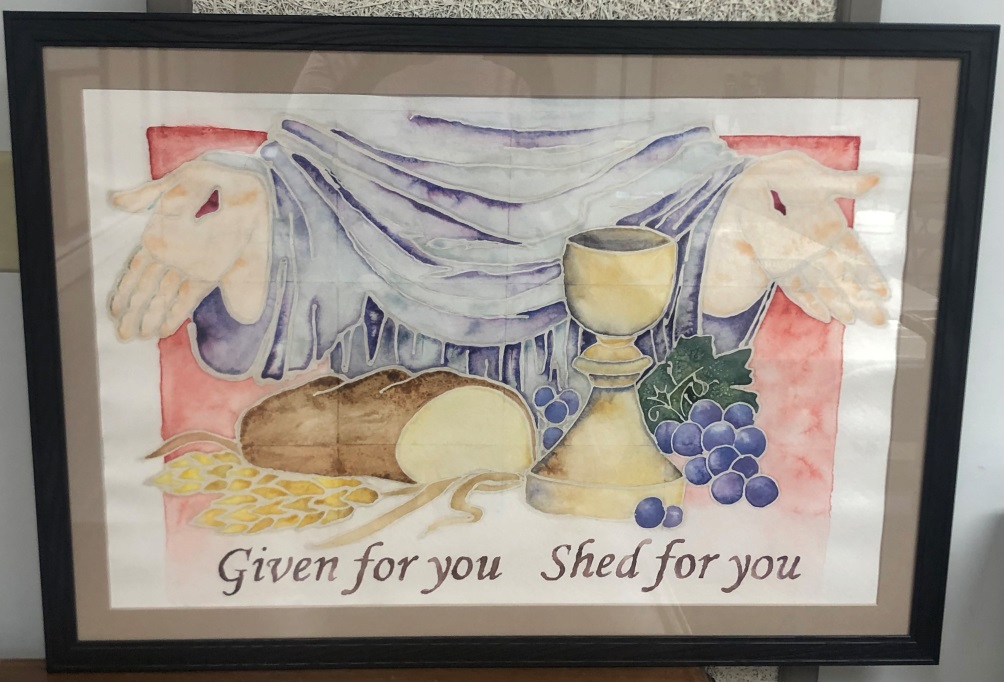 First Mennonite Church of ChristianMoundridge, KSA welcoming Community of Christians for PeaceJanuary 15, 2023PRAYER PLACES/JOYOUS JOURNEYSPrayers for Sheryl Stucky as she continues on Hospice.Prayers for Bev Zerger and Joe along with Todd and Neil and their   families.Prayers Caryl Tieszen and her brother-in-law who has been diagnosed with terminal cancer.  Also prayers for her sister who has been put in the nursing home and doesn’t understand why.Prayers for Glenn and Pat Stucky.  During this past year Glenn and Pat have had many health issues.  Pray for a better, healthier 2023.  If you have questions contact Rita Stucky.Prayers for Elizabeth and her doctors, as she continues on her health journey.Prayers for Connie Germeroth.  She had total knee replacement surgery on Tuesday.  She is home recuperating and doing well.Pray for the war-torn countries and their many victims.  Pray for peace.Pray for the flood victims on the west coast and those in the south affected by tornadoes.Pray for those along our borders who are seeking a better life.Hopefully you realize that every day is a fresh start for you.  That every sunrise is a new chapter in your life waiting to be written.If you have prayer requests or items of joy, contact one of the Care Team members so we can add those requests as needed.  Members are:  Pat Krehbiel, Dwight Goering or Cheri Kaufman.OpportunitiesToday:    9:30:  Sunday School	   10:30:  Worship ServiceJanuary 17 –January 31:  Pastor Pete in New YorkJanuary 22:  Kevin Wilder will speak in our churchJanuary 25:  Deacons, 1:30 pm	          Church Board, 7:30 pmJanuary 29:  Ann Zerger will speak during the serviceApril 14 & 15:  KS MCC Sale in Hutchinson, KSSunday, January 22: Organist – Bev Hasan, Worship Leader – Lurline Wiens, Special Music – Old Hymn, Guest Speaker – Kevin Wilder …racism teaches too many people that their lives have not been created by God and that they are not children of God.  And if I believe that about you it is easy to believe about myself.  That’s what Wendell Berry calls the hidden wound, the hole down in the middle of the soul of America.                - James M. Lawson Jr., Revolutionary Nonviolence, p68AnnouncementsThose wishing to communicate with Elizabeth Evans may do so at:  gelizae67114@gmail.comMailing address is:101 S. Main StreetNewton, KS  67114
WANTED — Cars, Trucks, Motorcycles, RVs, Campers, Tractors, Modern Farm Equipment, etc. for the Kansas MCC Sale.  Items you no longer need can help Feed and Clothe thousands in desperate living conditions.  ALL donations are Tax Deductible.  Call Jerry Toews for info: 620 367 8257. Help make a difference.Bethel College Annoucements:Mon., Jan. 16 – Bethel College celebration of the Martin Luther King Jr. holiday, featuring Dr. Marché Fleming-Randle from Wichita State University, “Together We Can Be THE Dream,” 7 p.m., Memorial HallSun., Jan. 22 – Bethel College Music Department Honors Recital, 4 p.m., Administration Building chapel, featuring freshman, sophomore and junior vocal and instrumental students who performed exceptionally during the fall 2022 semester. Sat., Jan. 28 – Kauffman Museum annual Kansas Day event, “Kansans Create!,” noon-4 p.m., museum parking lot and grounds (corner of Main & 27th Streets, North Newton). Featuring local artists and artisans, a community art project, food trucks and much more. For more information, see the Kauffman Museum Facebook page or kauffmanmuseum.orgHesston College Announcements:January 15 - Lindsay Lou:  Join the Dyck Arboretum January 15 at 4 p.m. to hear Lindsay Lou. She is a singer, songwriter, musician, and performer who demands the listener’s attention. Crust & Crumb will serve sweet and savory treats during intermission. Learn more at dyckarboretum.org/events.
January 23 - Nature Book Club:  Join the Dyck Arboretum January 23 at 6:30 p.m. via Zoom to participate in their Nature Book Club. Books this month will be “How the Penguins Saved Veronica” by Hazel Prior and “Horizon” by Barry Lopez. Register and learn more at dyckarboretum.org/events.
January 29 - The Barefoot Movement:  Join the Dyck Arboretum January 29 at 4 p.m. to hear The Barefoot Movement. They are an acclaimed Americana group that has carved out a space in the acoustic scene. Crust & Crumb will serve sweet and savory treats during intermission. Learn more at dyckarboretum.org/events.
January 31 - Attracting Bees & Beneficial Insects with Native Plants:  Join the Dyck Arboretum January 31 at 7 p.m. via Zoom to be a part of their presentation Attracting Bees & Beneficial Insects with Native Plants. Heather Halm will present. Register and learn more at dyckarboretum.org/events..